[Naslov][Prosledio/la][Prosleđeno za][Stepen obrazovanja koji se zahteva]Apstrakt[Naslov rada][Imena autora][Imena savetnika][Datum][Katedra][Stepen obrazovanja][Da biste zamenili tekst čuvara mesta na ovoj stranici, samo izaberite red teksta i počnite da kucate. Ali nemojte to još da uradite!][Prvo pogledajte nekoliko saveta koji će vam pomoći da brzo oblikujete izveštaj. Iznenadićete se koliko je jednostavno.][Treba vam naslov? Na kartici „Početak“, u galeriji „Stilovi“ samo izaberite željeni stil naslova.Obratite pažnju i na ostale stilove u toj galeriji, kao što je lista sa znakovima za nabrajanje ili numerisana lista poput ove.][Započnite odmah][Za najbolje rezultate prilikom izbora teksta za kopiranje ili uređivanje, nemojte da uključite razmak sa desne strane znakova u izbor.][Ovaj stil se zove „Lista sa znakovima za nabrajanje“.][Novi stil možete da primenite na tabelu podjednako lako kao tekst. Da biste promenili izgled prethodno prikazanog uzorka tabele, postavite kursor na njega, a zatim na kartici „Alatki za dizajn tabele“ izaberite neki drugi stil.][Zadatak 1][Zadatak 2][Ime studenta 1] [Datum][Ime studenta 1] [Datum][Ime studenta 2] [Datum][Ime studenta 2] [Datum][Ime savetnika] [Datum][Ime savetnika] [Datum][Naslov kolone 1][Naslov kolone 2][Naslov kolone 3][Naslov kolone 4][Naslov reda 1][Vaš tekst][Vaš tekst][Vaš tekst][Naslov reda 2][Vaš tekst][Vaš tekst][Vaš tekst][Naslov reda 3][Vaš tekst][Vaš tekst][Vaš tekst][Naslov reda 4][Vaš tekst][Vaš tekst][Vaš tekst][Svaki put izgleda sjajno][Da biste zamenili uzorak fotografije svojom fotografijom, samo je izbrišite. Zatim na kartici „Umetanje“ izaberite stavku „Slika“.]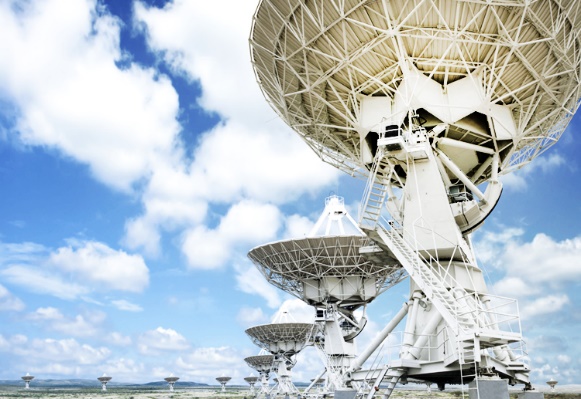 [Slika 1] [Natpis na slici]